Προγράμματα Περιβαλλοντικής Αγωγής ΔΣ 2016-2017  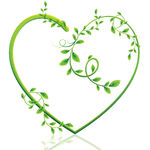 Α/ΑΣΧΟΛΙΚΗ ΜΟΝΑΔΑΑΡΙΘΜΟΣ ΜΑΘΗΤΩΝΟΝ/ΜΟ  ΕΚΠΑΙΔΕΥΤΙΚΩΝΤΙΤΛΟΣ ΠΕΡΙΒ. ΠΡΟΓΡΑΜΜΑΤΟΣΔΙΑΡΚΕΙΑ ΣΕ ΜΗΝΕΣΑΡΙΘΜΟΣ ΕΚΠ/ΚΩΝ ΕΠΙΣΚΕΨΕΩΝ ΜΑΘΗΤΩΝΑΡΙΘΜΟΣ ΕΠΙΣΚΕΨΕΩΝ ΕΙΔΙΚΩΝ ΣΤΟ ΣΧΟΛΕΙΌΕΠΙΣΚΕΨΗ ΥΠΕΥΘΥΝΟΥ ΣΤΟ ΣΧΟΛΕΙΌΣΥΜΜΕΤΟΧΗ ΣΕ ΔΙΚΤΥΟ1ΔΣ Αφύτου13Προδρόμου ΝικόλαοςΚαλλιεργώντας Βότανα322ΔΣ Βαρβάρας10Σαμαρά ΧριστίναΕυρωπαϊκά Ορειβατικά Μονοπάτια - 533ΔΣ Γαλάτιστας51Μουμουλίδου ΕυγενίαNature and Health524ΔΣ Γαλάτιστας51Κακαρίδου ΆνναNature and Health525ΔΣ Γαλάτιστας42Καρατζιοβάλης ΒασίληςΒότανα: Το Φαρμακείο της Φύσης στο καθημερινό μας τραπέζι526ΔΣ Γαλάτιστας42Πανοδήμου ΑθηνάΒότανα: Το Φαρμακείο της Φύσης στο καθημερινό μας τραπέζι527ΔΣ Γαλάτιστας42Γλιά ΜαρίαΒότανα: Το Φαρμακείο της Φύσης στο καθημερινό μας τραπέζι528ΔΣ Γαλάτιστας16Δημητρακοπούλου ΖαφειριαΜια εικόνα χίλιες λέξεις509ΔΣ Γαλάτιστας16Κωνσταντάκη ΠασεμούλαΜια εικόνα χίλιες λέξεις5010Ειδικό ΔΣ Πολυγύρου14Γκιώσης ΙωάννηςΚυκλοφορώ με ασφάλεια στην πόλη ου και μαθαίνω τα μέσα μεταφοράς5311Ειδικό ΔΣ Πολυγύρου14Μπρουτζάς ΣωτήριοςΚυκλοφορώ με ασφάλεια στην πόλη ου και μαθαίνω τα μέσα μεταφοράς5312Ειδικό ΔΣ Πολυγύρου14Χαλβατζόγλου Σοφία Κυκλοφορώ με ασφάλεια στην πόλη ου και μαθαίνω τα μέσα μεταφοράς5313Ειδικό ΔΣ Ν. Προποντίδας8Γερασιμίδου ΣτυλιανήΈχει ο καιρός γυρίσματα5214Ειδικό ΔΣ Ν. Προποντίδας8Καλαμάκη ΒασιλικήΈχει ο καιρός γυρίσματα5215ΔΣ Ζερβοχωρίων15Κατσιαμαντού ΘεοπίστηΝερό, πηγή ζωής5216ΔΣ Ζερβοχωρίων15Παπακούλα ΕλένηΝερό, πηγή ζωής5217ΔΣ Ζερβοχωρίων29Παπαρδέλη ΜελαχροινήΤα Βότανα και ο ρόλος τους στη ζωή των ανθρώπων χθες και σήμερα 5118ΔΣ Ζερβοχωρίων29Κόθρος ΑθανάσιοςΤα Βότανα και ο ρόλος τους στη ζωή των ανθρώπων χθες και σήμερα 5119ΔΣ Ζερβοχωρίων29Ζαφειδούδης ΑργύριοςΤα Βότανα και ο ρόλος τους στη ζωή των ανθρώπων χθες και σήμερα 5120ΔΣ Ζερβοχωρίων17Παπακούλα ΜαρίαΧάρτες της Ελλάδος52212ο ΔΣ Ιερισσού14Κάρλας ΒασίλειοςΚαλλιεργώντας στον κήπο μου Βότανα58221ο ΔΣ Ιερισσού34Ψυλλάκος ΒασίληςΑρωματικά Φυτά54231ο ΔΣ Ιερισσού34Μαργαρίτη ΔέσποιναΑρωματικά Φυτά54241ο ΔΣ Ιερισσού34Μήτρου ΘωμάςΑρωματικά Φυτά54251ο ΔΣ Ιερισσού51Ιωάννου ΆνναΠαίζω με την ανακύκλψση και την κομποστοποίηση53261ο ΔΣ Ιερισσού51Σερτζόγλου ΑναστάσιοςΠαίζω με την ανακύκλψση και την κομποστοποίηση53271ο ΔΣ Ιερισσού51Τσιγκαλου ΕυδοξίαΠαίζω με την ανακύκλψση και την κομποστοποίηση5328ΔΣ Λακκώματος 8 Ιωαννίδου ΒασιλικήΣκουπίδια: δεν πετάμε τίποτα - όλα είναι χρήσιμα 4229ΔΣ Λακκώματος 8Κάλτσου Ελισάβετ  Σκουπίδια: δεν πετάμε τίποτα - όλα είναι χρήσιμα 4230ΔΣ Αγ Μάμα9Βαμβακάρης ΦραγκίσκοςΗ Χρήση Ηλεκτρονικών Συσκευών και οι επιπτώσεις τους 3131ΔΣ Αγ Μάμα9Τσιγγοπούλου ΕυαγγελίαΓνωρίζω και προστατεύω τη Θάλασσα5232ΔΣ Αγ Μάμα9Βαμβακάρης ΦραγκίσκοςΤο Δάσος πηγή Ζωής: Η Επίδραση του στο μικροκλίμα μας4133ΔΣ Ν. Μαρμαρά40Καλαϊτσίδης ΣταύροςΠεριβάλλον και Πολιτισμός3034ΔΣ Ν. Μαρμαρά40Φερενίδου ΠολυξένηΠεριβάλλον και Πολιτισμός3035ΔΣ Ν. Μαρμαρά40Καπλάνης ΓεώργιοςΠεριβάλλον και Πολιτισμός3036ΔΣ Ν. Μαρμαρά30Γαλαρνιώτη ΌλγαΗ Ελιά και οι ωφέλειές της στην καθημερινή ζωή5237ΔΣ Ν. Μαρμαρά30Περπερίδου Βάσω Η Ελιά και οι ωφέλειές της στην καθημερινή ζωή5238ΔΣ Μεγ. Παναγίας28Τρουλιανού ΠαρασκευήΛουλούδια του χωριού μου5039ΔΣ Μεγ. Παναγίας28Κίκα ΧρυσούλαΛουλούδια του χωριού μου50404ο ΔΣ Ν. Μουδανιών45Σίσκος ΔημήτρηςΑνακυκώνουμε με Τέχνη31414ο ΔΣ Ν. Μουδανιών45Μερτσιώτη ΣτεργιανήΑνακυκώνουμε με Τέχνη31424ο ΔΣ Ν. Μουδανιών45Ζαρκαδά Αικατερίνη Ανακυκώνουμε με Τέχνη3143ΔΣ Ολύνθου11Μισαηλίδης ΒασίληςΤο χώμα σκάβω, το σπόρο σπέρνω, μέσα στη φύση μαθαίνω να ζώ4144ΔΣ Ολύνθου11Νικολαΐδου ΠαναγιώταΤο χώμα σκάβω, το σπόρο σπέρνω, μέσα στη φύση μαθαίνω να ζώ4145ΔΣ Ορμύλιας52Παπανικήτας ΙωάννηςLitterless…Εσύ τι λές;5246ΔΣ Ορμύλιας52Νικήτα ΠαναγιώταLitterless…Εσύ τι λές;5247ΔΣ Ορμύλιας52Λαμπρόπουλος ΕυάγγελοςLitterless…Εσύ τι λές;5248ΔΣ Ορμύλιας9Καμπάνη ΕυαγγελίαLitterless…Εσύ τι λές;5249ΔΣ Ορμύλιας9Καραδήμου ΣτυλιανήLitterless…Εσύ τι λές;5250ΔΣ Ορμύλιας9ΤσιμπεονίδηςLitterless…Εσύ τι λές;5251ΔΣ Ορμύλιας32Μάττα ΒασιλικήLitterless…Εσύ τι λές;5252ΔΣ Ορμύλιας32Μιχαλούδη ΠανάγωLitterless…Εσύ τι λές;5253ΔΣ Ορμύλιας32Σκούρα ΠελαγίαLitterless…Εσύ τι λές;5254ΔΣ Ορμύλιας42Σαμαρά ΑναστασίαLitterless…Εσύ τι λές;5255ΔΣ Ορμύλιας42Στεργιούδη ΖωγράφωLitterless…Εσύ τι λές;5256ΔΣ Ορμύλιας42Παντελάκου Δήμητρα Litterless…Εσύ τι λές;5257ΔΣ Ορμύλιας17Νικήτα ΠαναγιώταΠαρέα με τον Αριστοτέλη5558ΔΣ Ουρανούπολης16Χαρισμαΐδου ΧρυσούλαΖεολιθικός κήπος5359ΔΣ Ουρανούπολης16Κατσαβούνη ΜαρίαΖεολιθικός κήπος5360ΔΣ Πευκοχωρίου37Χύτα Μαρία ΝΕΡΟ ΧΘΕΣ -ΣΗΜΕΡΑ-ΑΥΡΙΟ5461ΔΣ Πευκοχωρίου37Κοπανά ΣτέλλαΝΕΡΟ ΧΘΕΣ -ΣΗΜΕΡΑ-ΑΥΡΙΟ54621ο ΔΣ Πολυγύρου13Τσιβόγλου ΠεριστέραΕρευνώντας και ανακαλύπτοντας στις πλαγιές του Χολομώντα54631ο ΔΣ Πολυγύρου40Σερέτης ΠαναγιώτηςΒιολογική αμπελουργία - οινοτεχνία53641ο ΔΣ Πολυγύρου40Τσοχατζίδου Μαρία Βιολογική αμπελουργία - οινοτεχνία53651ο ΔΣ Πολυγύρου18Γκλιάος ΚωνσταντίνοςΕρευνώντας και ανακαλύπτοντας στις πλαγιές του Χολομώντα54661ο ΔΣ Πολυγύρου33Κοσμά ΑικατερίνηΟ κύκλος των εποχών25671ο ΔΣ Πολυγύρου33Βαλασάκη ΚαλυψώΟ κύκλος των εποχών25682ο ΔΣ Πολυγύρου14+ 22Λιάμπας ΔημήτριοςΖώα μικρά και μεγάλα51692ο ΔΣ Πολυγύρου14+ 22Βασιλειάδου ΘεανώΖώα μικρά και μεγάλα51702ο ΔΣ Πολυγύρου29Παλαιοχωρινού ΕυανθίαΟχήματα και Μεταφορές του Αύριο51712ο ΔΣ Πολυγύρου29Κατσιμέρος ΑλέξανδροςΟχήματα και Μεταφορές του Αύριο51722ο ΔΣ Πολυγύρου29Φίλντιση Ευγενία Οχήματα και Μεταφορές του Αύριο5173ΔΣ Προδρόμου13Προδρόμου ΝικόλαοςΚαλλιεργώντας Βότανα3274ΔΣ Ν. Ρόδων11Παπαδάκης ΧρήστοςΚαληνύχτα!!!3075ΔΣ Ν. Ρόδων11Ενεχηλίδου ΕλισάβετΚαληνύχτα!!!3076ΔΣ Ν. Ρόδων11Μαργαρίτη ΔέσποιναΟι Εποχές του χρόνου και οι μήνες του5077ΔΣ Ν. ΡόδωνΙορδανίδης ΓεώργιοςΟικολογικά SMS από την αρχαία αγορά5278ΔΣ Ν. ΡόδωνΜελέτογλου ΣοφίαΟικολογικά SMS από την αρχαία αγορά5279ΔΣ Ν. Σιλάτων34Παυλίδου ΕυλαμπίαΤα άχρηστα …χρήσιμα. Τίποτα δεν πετάμε3180ΔΣ Ν. Σιλάτων34Τσολναρά ΜαρίαΤα άχρηστα …χρήσιμα. Τίποτα δεν πετάμε3181ΔΣ Ν. Σιλάτων34Τσιλινίκου ΕλένηΤα άχρηστα …χρήσιμα. Τίποτα δεν πετάμε3182ΔΣ Σημάντρων45Βαγιάννης ΧρήστοςΤο Σχολείο μας διηγείται5383ΔΣ Σημάντρων45Ευταξίας ΗλίαςΤο Σχολείο μας διηγείται5384ΔΣ Σημάντρων45Μιστιλίδου ΦεβρωνίαΤο Σχολείο μας διηγείται5385ΔΣ Σημάντρων19Μετζίκη ΚαλλιόπηΟ μικρός μουσειολόγος 5486ΔΣ Σημάντρων19Ευθυμιάδου ΣοφίαΟ μικρός μουσειολόγος 5487ΔΣ Σημάντρων19Κελγιάνογλου Ευστρατία Ο μικρός μουσειολόγος 5488ΔΣ Στρατονίκης-Σταγείρων13Κουϊμτζή ΜαρίαΦάε μέλι και μη σε μέλλει5189ΔΣ Φούρκας - Κασσανδρινού25Σκουτίδας ΛάμπροςΤο Περιβάλλον και τα Μάτια μας5090ΔΣ Φούρκας - Κασσανδρινού25Κύρτση ΑνθήΤο Περιβάλλον και τα Μάτια μας5091ΔΣ Φούρκας - Κασσανδρινού35Κύρτση ΑνθήΟ κύκλος της ύλης4392ΔΣ Φούρκας - Κασσανδρινού35Πετκοπούλου Δήμητρα Ο κύκλος της ύλης4393ΔΣ Φούρκας - Κασσανδρινού35Σκουτίδας ΛάμπροςΟ κύκλος της ύλης43